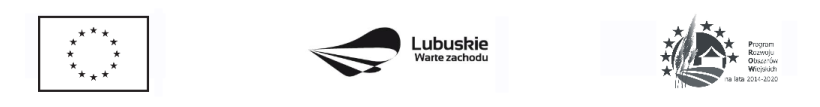 				Zielona Góra , 24.03.2022 r. OR.273.7.2022Wykonawcy zainteresowani udziałem 
w nw. postępowaniuINFORMACJAudostępniana na podstawie art. 222 ust 4 ustawy z dnia 11 września 2019 r.  Prawo zamówień publicznych (Dz.U. z 2021 r. poz. 1129 ze zm.)Kwota jaką Zamawiający zamierza przeznaczyć na realizację zamówienia pn. „Rozbudowa i przebudowa drogi powiatowej nr 1191F w miejscowości Stare Kramsko (odcinek 4)”wynosi : 1 609 187,56 zł brutto